Finlaystone Junior Ranger Programme               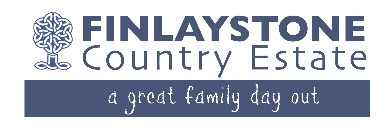 Junior Ranger Programme objectivesThe Finlaystone Junior Ranger Programme is targeted at ages from 12 to 18 with a view to introducing pupils to several aspects of the outdoors from countryside management to an appreciation of the animals, trees and other inhabitants of this world on their doorstep. For older pupils it is also designed to introduce them to the responsibilities of leadership.The programme is customised to suit the age and ability of the relevant groups and is ideally delivered over a period of 10 hourly sessions. Each session can accommodate up to approximately 12 pupils.Before starting a programme, a specific schedule of activity and timetable will be agreed with the teacher to ensure it delivers clear objectives. Values of the Junior Ranger ProgrammeEducational: knowledge, skills and experience. Developing understanding and being inspired.Accessing a different opportunity.Connecting with their communities and understanding their local environment.Raising environmental awareness.Working alongside professionals.Building confidence and self-esteem.Outdoor exercise and physical activity.Benefits to physical and mental health.Improves coordination skills.Fun, environmental, learning experiences.Acquiring insights into possible career opportunities.Great for CV and employability.The Junior Ranger Scheme links with the Curriculum for Excellence:Science – Biodiversity and Interdependence SCN 3-01a, SCN 4-01, Biology: Life on Earth (National 3-5),Health & Wellbeing: Mental, emotional, social and physical wellbeing & RelationshipsSQA Skills for Learning, skills for life, skills for work (SQA SfLLW)Your programmeA 10-week programme is set out below. The programme is designed to deliver several competencies reflecting the skills and knowledge of Rangers. This will provide young people with the opportunity to develop transferable skills, experience and understanding of the Ranger profession. A Junior Ranger Certificate will be given to everyone on completion. Cost of programmeThe cost of each programme will depend on the number of ranger hours required to deliver it and the number of pupils attending. The base cost is as follows:1 ranger hour		£40entry price per pupil		£3.501 teacher per group attends free of charge. Otherwise £5 per adult.Discount of 10% for three or more bookings.ContactFor a detailed discussion on this programme please contact our Rangers on 01475 540505 or email info@finlaystone.co.uk.Code of conduct and dressIndividuals during their time here at Finlaystone Country Estate should behave in a dignified way that respects the religious, social and cultural beliefs and traditions of others and of the environment, staff and equipment.   They should dress appropriately for the weather and nature of activity being undertaken.CompetenciesActivities/ BehavioursTaskEvidenceA Know your siteA Know your siteA Know your siteA Know your site A1 Develop knowledge of key features of your site A1.1 Research the key features of your site e.g. maps, books, web etcSurvey e.g. wildlife /habitat /visitors etc Take part in a ‘citizen science’ activityObservation/Completed survey recording sheets A2 Conduct a site surveyA2.1 Correctly identify species /features / issuesSurvey e.g. wildlife /habitat /visitors etc Take part in a ‘citizen science’ activityObservation/Completed survey recording sheets A2 Conduct a site surveyA2.2 Accurately use a recording techniqueSurvey e.g. wildlife /habitat /visitors etc Take part in a ‘citizen science’ activityObservation/Completed survey recording sheets B Care for your siteB Care for your siteB Care for your siteB Care for your siteB1 Carry out a practical task B1.1 Practical management technique(s)Practical task e.g. habitat management, footpath maintenance and repairObservation with checklistB1 Carry out a practical task B1.2 Appropriate and safe use of toolsPractical task e.g. habitat management, footpath maintenance and repairObservation Video clipC Care for visitorsC Care for visitorsC Care for visitorsC Care for visitorsC1 Show an understanding of local access issues (including SOAC)C1.1 Correctly advise on a local access issue, based on SOACGive verbal advice for different scenariosObservationC2 Use of basic navigation skillsC2.1 Navigate successfully in the outdoorsComplete a wayfaring courseCompleted course sheets D Events and Interpretation D Events and Interpretation D Events and Interpretation D Events and Interpretation D1 Assist in a Ranger Service activity/event/display for the publicD1.1 Carry out duties, as requestedActivity/event e.g. helping people, publicity, display, web etcObservationD1 Assist in a Ranger Service activity/event/display for the publicD1.2 Use relevant and positive communication skillsActivity/event e.g. helping people, publicity, display, web etcObservation/ Display/interpretation/posterE Working with othersE Working with othersE Working with othersE Working with othersE1 Create positive working relationships with othersE1.1 Be polite and helpful to othersApplicable to all JR activitiesObservation with checklistE1 Create positive working relationships with othersE1.2 Show that you listenApplicable to all JR activitiesObservation with checklistE1 Create positive working relationships with othersE1.3 Acknowledge others’ contributionsApplicable to all JR activitiesObservation with checklistE1 Create positive working relationships with othersE1.4 Be reliableApplicable to all JR activitiesObservation with checklistE1 Create positive working relationships with othersE1.5 Treat all colleagues and members of the public equallyApplicable to all JR activitiesObservation with checklistSessionsActivityRelated Youth Ranger Competency (A1, A2, B1, C1, C2, D1, E1)1Overview of Estate/Ranger Hike/Familiarisation A1, E12Plant Biodiversity SurveyA1, A2, E13Invertebrate Biodiversity SurveyA1, A2, E14Bug/Bird/Bat BoxesB1, E15Practical Conservation Work (e.g. Rhododendrons/Path Work/habitat maintenance, tree monitoring- invasive/pest species identification)B1, E16Survey - Citizen Science (OPAL/bumblebees/big garden birdwatch etc)A1, A2, E17Plan and Deliver a Ranger EventD1, E1, C28ForestryA1, A2, C29Wayfaring/Orienteering ChallengeA1, C1, C210Den BuildingB1, E1Session 1 (Know Your Site) Outline - Overview of Estate/ Ranger Hike/ FamiliarisationSession 1 (Know Your Site) Outline - Overview of Estate/ Ranger Hike/ FamiliarisationSession 1 (Know Your Site) Outline - Overview of Estate/ Ranger Hike/ FamiliarisationSession 1 (Know Your Site) Outline - Overview of Estate/ Ranger Hike/ FamiliarisationCurriculum Links: I am learning to assess and manage risk, to protect myself and others, and to reduce the potential for harm when possible. HWB 2-16a / HWB 3-16a / HWB 4-16aI am aware of the need to respect personal space and boundaries and can recognise and respond appropriately to verbal and non-verbal communication. HWB 2-45b / HWB 3-45b / HWB 4-45bI value the opportunities I am given to make friends and be part of a group in a range of situations. HWB 2-14a / HWB 3-14a / HWB 4-14aI know and can demonstrate how to travel safely. HWB 2-18a / HWB 3-18a / HWB 4-18aI am investigating different careers/occupations, ways of working, and learning and training paths. I am gaining experience that helps me recognise the relevance of my learning, skills and interests to my future life. HWB 2-20a / HWB 3-20a / HWB 4-20aCurriculum Links: I am learning to assess and manage risk, to protect myself and others, and to reduce the potential for harm when possible. HWB 2-16a / HWB 3-16a / HWB 4-16aI am aware of the need to respect personal space and boundaries and can recognise and respond appropriately to verbal and non-verbal communication. HWB 2-45b / HWB 3-45b / HWB 4-45bI value the opportunities I am given to make friends and be part of a group in a range of situations. HWB 2-14a / HWB 3-14a / HWB 4-14aI know and can demonstrate how to travel safely. HWB 2-18a / HWB 3-18a / HWB 4-18aI am investigating different careers/occupations, ways of working, and learning and training paths. I am gaining experience that helps me recognise the relevance of my learning, skills and interests to my future life. HWB 2-20a / HWB 3-20a / HWB 4-20aCurriculum Links: I am learning to assess and manage risk, to protect myself and others, and to reduce the potential for harm when possible. HWB 2-16a / HWB 3-16a / HWB 4-16aI am aware of the need to respect personal space and boundaries and can recognise and respond appropriately to verbal and non-verbal communication. HWB 2-45b / HWB 3-45b / HWB 4-45bI value the opportunities I am given to make friends and be part of a group in a range of situations. HWB 2-14a / HWB 3-14a / HWB 4-14aI know and can demonstrate how to travel safely. HWB 2-18a / HWB 3-18a / HWB 4-18aI am investigating different careers/occupations, ways of working, and learning and training paths. I am gaining experience that helps me recognise the relevance of my learning, skills and interests to my future life. HWB 2-20a / HWB 3-20a / HWB 4-20aCurriculum Links: I am learning to assess and manage risk, to protect myself and others, and to reduce the potential for harm when possible. HWB 2-16a / HWB 3-16a / HWB 4-16aI am aware of the need to respect personal space and boundaries and can recognise and respond appropriately to verbal and non-verbal communication. HWB 2-45b / HWB 3-45b / HWB 4-45bI value the opportunities I am given to make friends and be part of a group in a range of situations. HWB 2-14a / HWB 3-14a / HWB 4-14aI know and can demonstrate how to travel safely. HWB 2-18a / HWB 3-18a / HWB 4-18aI am investigating different careers/occupations, ways of working, and learning and training paths. I am gaining experience that helps me recognise the relevance of my learning, skills and interests to my future life. HWB 2-20a / HWB 3-20a / HWB 4-20aLearning ObjectivesActivityCompetenciesSQA SfLLWThe diverse ways that land can be used e.g. leisure, agriculture, visitor attraction.Using basic navigation and map reading skills.The various aspects of ranger work.Learners will be introduced to the site which is a working estate. A history and overview will be given on ownership and land use. Introduction to the various aspects of the estate: Gardens, shop, play areas, forestry, hydro, pathways etcA hike around the estate with the ranger will provide the information and the opportunity to ask questions about points of interest.Learners will be encouraged to make use of the estate map during the hike to build basic navigation skills.A1 Develop knowledge of key features of your site E1 Create positive working relationships with others1.3 Listening and talking3.1 Emotional wellbeing3.2 Personal learning3.3 Physical wellbeing4.1 Employability4.3 Working with others5.1 Remembering5.2 UnderstandingSession 2 (Know Your Site & Conduct a Survey) Outline – Plant SurveySession 2 (Know Your Site & Conduct a Survey) Outline – Plant SurveySession 2 (Know Your Site & Conduct a Survey) Outline – Plant SurveySession 2 (Know Your Site & Conduct a Survey) Outline – Plant SurveyCurriculum Links: I can sample and identify living things from different habitats to compare their biodiversity and can suggest reasons for their distribution. SCN 3-01aI understand how animal and plant species depend on each other and how living things are adapted for survival. I can predict the impact of population growth and natural hazards on biodiversity. SCN 4-01aCurriculum Links: I can sample and identify living things from different habitats to compare their biodiversity and can suggest reasons for their distribution. SCN 3-01aI understand how animal and plant species depend on each other and how living things are adapted for survival. I can predict the impact of population growth and natural hazards on biodiversity. SCN 4-01aCurriculum Links: I can sample and identify living things from different habitats to compare their biodiversity and can suggest reasons for their distribution. SCN 3-01aI understand how animal and plant species depend on each other and how living things are adapted for survival. I can predict the impact of population growth and natural hazards on biodiversity. SCN 4-01aCurriculum Links: I can sample and identify living things from different habitats to compare their biodiversity and can suggest reasons for their distribution. SCN 3-01aI understand how animal and plant species depend on each other and how living things are adapted for survival. I can predict the impact of population growth and natural hazards on biodiversity. SCN 4-01aLearning OutcomesActivityCompetenciesSQA SfLLWInvestigate the relationship between organisms and their environment. Use appropriate fieldwork techniques to collect data. Assess the limitations of the techniques used. Understand where and when to apply the appropriate technique FieldworkLearners will investigate the distribution and abundance of organisms using a range of ecological fieldwork techniques such as random sampling with quadrats and line transects. They can use collected data to estimate population sizes and determine the effect of biotic and abiotic factors on the sampled ecosystems.By collecting this data students will have the to opportunity to consider how environments change and how conservation and management of landscapes can be of benefit for humans and wildlife. PlenaryUsing their experiences in the field students will evaluate and consider the limitations of their methodology and present their findings.A1: Develop knowledge of key features of your site A2: Conduct a site surveyE1: Create positive working relationships with others1.3 Listening and talking3.1 Emotional wellbeing3.2 Personal learning3.3 Physical wellbeing4.1 Employability4.3 Working with others5.1 Remembering5.2 UnderstandingBiology Curriculum Focussed Levels: Biology: Life on Earth (National 3) Learners will develop their scientific skills and carry out practical learning activities related to the investigation of ecosystems and biodiversity. Learners will investigate the key areas of sampling and identifying living things from different habitats to compare their biodiversity and suggest reasons for their distribution. Biology: Life on Earth (National 4) Learners will develop their skills of scientific inquiry, investigation and analytical thinking, along with knowledge and understanding in the context of life on Earth. Learners will investigate how animal and plant species depend on each other, the impact of population growth and natural hazards on biodiversity. Biology: Life on Earth (National 5) Learners will investigate biodiversity and the distribution of life; energy in ecosystems; sampling techniques and measurement of abiotic and biotic factors; adaptation, natural selection and the evolution of species and human impact on the environment.Biology Curriculum Focussed Levels: Biology: Life on Earth (National 3) Learners will develop their scientific skills and carry out practical learning activities related to the investigation of ecosystems and biodiversity. Learners will investigate the key areas of sampling and identifying living things from different habitats to compare their biodiversity and suggest reasons for their distribution. Biology: Life on Earth (National 4) Learners will develop their skills of scientific inquiry, investigation and analytical thinking, along with knowledge and understanding in the context of life on Earth. Learners will investigate how animal and plant species depend on each other, the impact of population growth and natural hazards on biodiversity. Biology: Life on Earth (National 5) Learners will investigate biodiversity and the distribution of life; energy in ecosystems; sampling techniques and measurement of abiotic and biotic factors; adaptation, natural selection and the evolution of species and human impact on the environment.Biology Curriculum Focussed Levels: Biology: Life on Earth (National 3) Learners will develop their scientific skills and carry out practical learning activities related to the investigation of ecosystems and biodiversity. Learners will investigate the key areas of sampling and identifying living things from different habitats to compare their biodiversity and suggest reasons for their distribution. Biology: Life on Earth (National 4) Learners will develop their skills of scientific inquiry, investigation and analytical thinking, along with knowledge and understanding in the context of life on Earth. Learners will investigate how animal and plant species depend on each other, the impact of population growth and natural hazards on biodiversity. Biology: Life on Earth (National 5) Learners will investigate biodiversity and the distribution of life; energy in ecosystems; sampling techniques and measurement of abiotic and biotic factors; adaptation, natural selection and the evolution of species and human impact on the environment.Biology Curriculum Focussed Levels: Biology: Life on Earth (National 3) Learners will develop their scientific skills and carry out practical learning activities related to the investigation of ecosystems and biodiversity. Learners will investigate the key areas of sampling and identifying living things from different habitats to compare their biodiversity and suggest reasons for their distribution. Biology: Life on Earth (National 4) Learners will develop their skills of scientific inquiry, investigation and analytical thinking, along with knowledge and understanding in the context of life on Earth. Learners will investigate how animal and plant species depend on each other, the impact of population growth and natural hazards on biodiversity. Biology: Life on Earth (National 5) Learners will investigate biodiversity and the distribution of life; energy in ecosystems; sampling techniques and measurement of abiotic and biotic factors; adaptation, natural selection and the evolution of species and human impact on the environment.Session 3 (Know Your Site & Conduct a Survey) Outline – Invertebrate Survey Session 3 (Know Your Site & Conduct a Survey) Outline – Invertebrate Survey Session 3 (Know Your Site & Conduct a Survey) Outline – Invertebrate Survey Session 3 (Know Your Site & Conduct a Survey) Outline – Invertebrate Survey Curriculum Links: I can sample and identify living things from different habitats to compare their biodiversity and can suggest reasons for their distribution. SCN 3-01aI understand how animal and plant species depend on each other and how living things are adapted for survival. I can predict the impact of population growth and natural hazards on biodiversity. SCN 4-01aCurriculum Links: I can sample and identify living things from different habitats to compare their biodiversity and can suggest reasons for their distribution. SCN 3-01aI understand how animal and plant species depend on each other and how living things are adapted for survival. I can predict the impact of population growth and natural hazards on biodiversity. SCN 4-01aCurriculum Links: I can sample and identify living things from different habitats to compare their biodiversity and can suggest reasons for their distribution. SCN 3-01aI understand how animal and plant species depend on each other and how living things are adapted for survival. I can predict the impact of population growth and natural hazards on biodiversity. SCN 4-01aCurriculum Links: I can sample and identify living things from different habitats to compare their biodiversity and can suggest reasons for their distribution. SCN 3-01aI understand how animal and plant species depend on each other and how living things are adapted for survival. I can predict the impact of population growth and natural hazards on biodiversity. SCN 4-01aLearning ObjectivesActivityCompetenciesSQA SfLLWInvestigate the relationship between organisms and their environment. Use appropriate fieldwork techniques to collect data. Assess the limitations of the techniques used. Understand where and when to apply the appropriate techniquesFieldworkLearners will investigate the distribution and abundance of organisms using a range of ecological fieldwork techniques such as pit fall traps, tree beating and leaf litter investigation. They can use collected data to estimate population sizes and determine the effect of biotic and abiotic factors on the sampled ecosystems.By collecting this data students will have the opportunity to consider how environments change and how conservation and management of landscapes can be of benefit for humans and wildlife. PlenaryUsing their experiences in the field students will evaluate and consider the limitations of their methodology and present their findingsA1: Develop knowledge of key features of your site A2: Conduct a site surveyE1 Create positive working relationships with others1.3 Listening and talking3.1 Emotional wellbeing3.2 Personal learning3.3 Physical wellbeing4.1 Employability4.3 Working with others5.1 Remembering5.2 UnderstandingBiology Curriculum Focussed Levels: Biology: Life on Earth (National 3) Learners will develop their scientific skills and carry out practical learning activities related to the investigation of ecosystems and biodiversity. Learners will investigate the key areas of sampling and identifying living things from different habitats to compare their biodiversity and suggest reasons for their distribution. Biology: Life on Earth (National 4) Learners will develop their skills of scientific inquiry, investigation and analytical thinking, along with knowledge and understanding in the context of life on Earth. Learners will investigate how animal and plants species depend on each other.Biology: Life on Earth (National 5) Learners will investigate biodiversity and the distribution of life; energy in ecosystems; sampling techniques and measurement of abiotic and biotic factors; adaptation, natural selection and the evolution of species and human impact on the environmentBiology Curriculum Focussed Levels: Biology: Life on Earth (National 3) Learners will develop their scientific skills and carry out practical learning activities related to the investigation of ecosystems and biodiversity. Learners will investigate the key areas of sampling and identifying living things from different habitats to compare their biodiversity and suggest reasons for their distribution. Biology: Life on Earth (National 4) Learners will develop their skills of scientific inquiry, investigation and analytical thinking, along with knowledge and understanding in the context of life on Earth. Learners will investigate how animal and plants species depend on each other.Biology: Life on Earth (National 5) Learners will investigate biodiversity and the distribution of life; energy in ecosystems; sampling techniques and measurement of abiotic and biotic factors; adaptation, natural selection and the evolution of species and human impact on the environmentBiology Curriculum Focussed Levels: Biology: Life on Earth (National 3) Learners will develop their scientific skills and carry out practical learning activities related to the investigation of ecosystems and biodiversity. Learners will investigate the key areas of sampling and identifying living things from different habitats to compare their biodiversity and suggest reasons for their distribution. Biology: Life on Earth (National 4) Learners will develop their skills of scientific inquiry, investigation and analytical thinking, along with knowledge and understanding in the context of life on Earth. Learners will investigate how animal and plants species depend on each other.Biology: Life on Earth (National 5) Learners will investigate biodiversity and the distribution of life; energy in ecosystems; sampling techniques and measurement of abiotic and biotic factors; adaptation, natural selection and the evolution of species and human impact on the environmentBiology Curriculum Focussed Levels: Biology: Life on Earth (National 3) Learners will develop their scientific skills and carry out practical learning activities related to the investigation of ecosystems and biodiversity. Learners will investigate the key areas of sampling and identifying living things from different habitats to compare their biodiversity and suggest reasons for their distribution. Biology: Life on Earth (National 4) Learners will develop their skills of scientific inquiry, investigation and analytical thinking, along with knowledge and understanding in the context of life on Earth. Learners will investigate how animal and plants species depend on each other.Biology: Life on Earth (National 5) Learners will investigate biodiversity and the distribution of life; energy in ecosystems; sampling techniques and measurement of abiotic and biotic factors; adaptation, natural selection and the evolution of species and human impact on the environmentSession 4 (Care for your Site & Working with Others) Outline - Habitats/Dens -Habitat Log Piles, Wild Garden or Bug/Bird/Bat Boxes* Additional charges apply for materialsSession 4 (Care for your Site & Working with Others) Outline - Habitats/Dens -Habitat Log Piles, Wild Garden or Bug/Bird/Bat Boxes* Additional charges apply for materialsSession 4 (Care for your Site & Working with Others) Outline - Habitats/Dens -Habitat Log Piles, Wild Garden or Bug/Bird/Bat Boxes* Additional charges apply for materialsSession 4 (Care for your Site & Working with Others) Outline - Habitats/Dens -Habitat Log Piles, Wild Garden or Bug/Bird/Bat Boxes* Additional charges apply for materialsCurriculum Links: Through contributing my views, time and talents, I play a part in bringing about positive change in my school and wider community. HWB 2-13a / HWB 3-13a / HWB 4-13a I am learning to assess and manage risk, to protect myself and others, and to reduce the potential for harm when possible. HWB 2-16a / HWB 3-16a / HWB 4-16aI am aware of the need to respect personal space and boundaries and can recognise and respond appropriately to verbal and non-verbal communication. HWB 2-45b / HWB 3-45b / HWB 4-45bI value the opportunities I am given to make friends and be part of a group in a range of situations. HWB 2-14a / HWB 3-14a / HWB 4-14aCurriculum Links: Through contributing my views, time and talents, I play a part in bringing about positive change in my school and wider community. HWB 2-13a / HWB 3-13a / HWB 4-13a I am learning to assess and manage risk, to protect myself and others, and to reduce the potential for harm when possible. HWB 2-16a / HWB 3-16a / HWB 4-16aI am aware of the need to respect personal space and boundaries and can recognise and respond appropriately to verbal and non-verbal communication. HWB 2-45b / HWB 3-45b / HWB 4-45bI value the opportunities I am given to make friends and be part of a group in a range of situations. HWB 2-14a / HWB 3-14a / HWB 4-14aCurriculum Links: Through contributing my views, time and talents, I play a part in bringing about positive change in my school and wider community. HWB 2-13a / HWB 3-13a / HWB 4-13a I am learning to assess and manage risk, to protect myself and others, and to reduce the potential for harm when possible. HWB 2-16a / HWB 3-16a / HWB 4-16aI am aware of the need to respect personal space and boundaries and can recognise and respond appropriately to verbal and non-verbal communication. HWB 2-45b / HWB 3-45b / HWB 4-45bI value the opportunities I am given to make friends and be part of a group in a range of situations. HWB 2-14a / HWB 3-14a / HWB 4-14aCurriculum Links: Through contributing my views, time and talents, I play a part in bringing about positive change in my school and wider community. HWB 2-13a / HWB 3-13a / HWB 4-13a I am learning to assess and manage risk, to protect myself and others, and to reduce the potential for harm when possible. HWB 2-16a / HWB 3-16a / HWB 4-16aI am aware of the need to respect personal space and boundaries and can recognise and respond appropriately to verbal and non-verbal communication. HWB 2-45b / HWB 3-45b / HWB 4-45bI value the opportunities I am given to make friends and be part of a group in a range of situations. HWB 2-14a / HWB 3-14a / HWB 4-14aLearning ObjectivesActivityCompetenciesSQA SfLLWUse tools appropriately and safelyIdentify and manage risk when tool handlingFollow a series of verbal instructions and demonstrationsLearners will discuss and be shown areas where habitat/den creation bug/bird/bat boxes, habitat log piles, wild garden has been created.Learners shall be shown appropriate use of tools and given instruction to follow on the building of their own (bird/bug/bat) box or creating their habitats.B1: Carry out a practical task E1: Create positive working relationships with others1.3 Listening and talking3.2 Emotional wellbeing5.1 Remembering5.2 Understanding5.3 Applying*£2.50 per Bug Box, £4 per Bat/Bird BoxSession 5 (Care for your Site) Outline - Practical Conservation Work (Rhododendrons/Path Maintenance)Session 5 (Care for your Site) Outline - Practical Conservation Work (Rhododendrons/Path Maintenance)Session 5 (Care for your Site) Outline - Practical Conservation Work (Rhododendrons/Path Maintenance)Session 5 (Care for your Site) Outline - Practical Conservation Work (Rhododendrons/Path Maintenance)Curriculum Links:Through contributing my views, time and talents, I play a part in bringing about positive change in my school and wider community. HWB 2-13a / HWB 3-13a / HWB 4-13aI am learning to assess and manage risk, to protect myself and others, and to reduce the potential for harm when possible. HWB 2-16a / HWB 3-16a / HWB 4-16aI am aware of the need to respect personal space and boundaries and can recognise and respond appropriately to verbal and non-verbal communication. HWB 2-45b / HWB 3-45b / HWB 4-45bI value the opportunities I am given to make friends and be part of a group in a range of situations. HWB 2-14a / HWB 3-14a / HWB 4-14aCurriculum Links:Through contributing my views, time and talents, I play a part in bringing about positive change in my school and wider community. HWB 2-13a / HWB 3-13a / HWB 4-13aI am learning to assess and manage risk, to protect myself and others, and to reduce the potential for harm when possible. HWB 2-16a / HWB 3-16a / HWB 4-16aI am aware of the need to respect personal space and boundaries and can recognise and respond appropriately to verbal and non-verbal communication. HWB 2-45b / HWB 3-45b / HWB 4-45bI value the opportunities I am given to make friends and be part of a group in a range of situations. HWB 2-14a / HWB 3-14a / HWB 4-14aCurriculum Links:Through contributing my views, time and talents, I play a part in bringing about positive change in my school and wider community. HWB 2-13a / HWB 3-13a / HWB 4-13aI am learning to assess and manage risk, to protect myself and others, and to reduce the potential for harm when possible. HWB 2-16a / HWB 3-16a / HWB 4-16aI am aware of the need to respect personal space and boundaries and can recognise and respond appropriately to verbal and non-verbal communication. HWB 2-45b / HWB 3-45b / HWB 4-45bI value the opportunities I am given to make friends and be part of a group in a range of situations. HWB 2-14a / HWB 3-14a / HWB 4-14aCurriculum Links:Through contributing my views, time and talents, I play a part in bringing about positive change in my school and wider community. HWB 2-13a / HWB 3-13a / HWB 4-13aI am learning to assess and manage risk, to protect myself and others, and to reduce the potential for harm when possible. HWB 2-16a / HWB 3-16a / HWB 4-16aI am aware of the need to respect personal space and boundaries and can recognise and respond appropriately to verbal and non-verbal communication. HWB 2-45b / HWB 3-45b / HWB 4-45bI value the opportunities I am given to make friends and be part of a group in a range of situations. HWB 2-14a / HWB 3-14a / HWB 4-14aLearning ObjectivesActivityCompetenciesSQA SfLLWUse tools appropriately and safelyIdentify and manage risk when tool handlingFollow a series of verbal instructions and demonstrationsA practical Conservation task relevant to the estate will carried out by learners following instruction and under supervision of the ranger.Learners will be shown appropriate and safe handling of tools/equipment.Learners will work in collaboration with each other and the ranger to complete the task safely.B1: Carry out a practical task E1: Create positive working relationships with others1.3 Listening and talking3.2 Emotional wellbeing5.1 Remembering5.2 Understanding5.3 ApplyingSession 6 (Know Your Site & Conduct a Survey) Outline - Survey - Citizen Science (OPAL)Session 6 (Know Your Site & Conduct a Survey) Outline - Survey - Citizen Science (OPAL)Session 6 (Know Your Site & Conduct a Survey) Outline - Survey - Citizen Science (OPAL)Session 6 (Know Your Site & Conduct a Survey) Outline - Survey - Citizen Science (OPAL)Curriculum Links: Through contributing my views, time and talents, I play a part in bringing about positive change in my school and wider community. HWB 2-13a / HWB 3-13a / HWB 4-13aCurriculum Links: Through contributing my views, time and talents, I play a part in bringing about positive change in my school and wider community. HWB 2-13a / HWB 3-13a / HWB 4-13aCurriculum Links: Through contributing my views, time and talents, I play a part in bringing about positive change in my school and wider community. HWB 2-13a / HWB 3-13a / HWB 4-13aCurriculum Links: Through contributing my views, time and talents, I play a part in bringing about positive change in my school and wider community. HWB 2-13a / HWB 3-13a / HWB 4-13aLearning ObjectivesActivityCompetenciesSQA SfLLWUse appropriate fieldwork techniques to collect dataIdentify organisms using a keyLearners will use prior knowledge and experience from sessions 2 & 3 to complete a survey.Using branching keys, learners will record data for use in a citizen science project.A1: Develop knowledge of key features of your site A2: Conduct a site surveyE1: Create positive working relationships with others1.3 Listening and talking3.1 Emotional wellbeing3.2 Personal learning3.3 Physical wellbeing4.1 Employability4.3 Working with others5.1 Remembering5.2 UnderstandingSession 7 (Care for Visitors & Events and Interpretation) Outline -  Assist with a Ranger EventSession 7 (Care for Visitors & Events and Interpretation) Outline -  Assist with a Ranger EventSession 7 (Care for Visitors & Events and Interpretation) Outline -  Assist with a Ranger EventSession 7 (Care for Visitors & Events and Interpretation) Outline -  Assist with a Ranger EventCurriculum Links: Through contributing my views, time and talents, I play a part in bringing about positive change in my school and wider community. HWB 2-13a / HWB 3-13a / HWB 4-13aI am aware of the need to respect personal space and boundaries and can recognise and respond appropriately to verbal and non-verbal communication. HWB 2-45b / HWB 3-45b / HWB 4-45bI am learning to assess and manage risk, to protect myself and others, and to reduce the potential for harm when possible. HWB 2-16a / HWB 3-16a / HWB 4-16aI value the opportunities I am given to make friends and be part of a group in a range of situations. HWB 2-14a / HWB 3-14a / HWB 4-14aCurriculum Links: Through contributing my views, time and talents, I play a part in bringing about positive change in my school and wider community. HWB 2-13a / HWB 3-13a / HWB 4-13aI am aware of the need to respect personal space and boundaries and can recognise and respond appropriately to verbal and non-verbal communication. HWB 2-45b / HWB 3-45b / HWB 4-45bI am learning to assess and manage risk, to protect myself and others, and to reduce the potential for harm when possible. HWB 2-16a / HWB 3-16a / HWB 4-16aI value the opportunities I am given to make friends and be part of a group in a range of situations. HWB 2-14a / HWB 3-14a / HWB 4-14aCurriculum Links: Through contributing my views, time and talents, I play a part in bringing about positive change in my school and wider community. HWB 2-13a / HWB 3-13a / HWB 4-13aI am aware of the need to respect personal space and boundaries and can recognise and respond appropriately to verbal and non-verbal communication. HWB 2-45b / HWB 3-45b / HWB 4-45bI am learning to assess and manage risk, to protect myself and others, and to reduce the potential for harm when possible. HWB 2-16a / HWB 3-16a / HWB 4-16aI value the opportunities I am given to make friends and be part of a group in a range of situations. HWB 2-14a / HWB 3-14a / HWB 4-14aCurriculum Links: Through contributing my views, time and talents, I play a part in bringing about positive change in my school and wider community. HWB 2-13a / HWB 3-13a / HWB 4-13aI am aware of the need to respect personal space and boundaries and can recognise and respond appropriately to verbal and non-verbal communication. HWB 2-45b / HWB 3-45b / HWB 4-45bI am learning to assess and manage risk, to protect myself and others, and to reduce the potential for harm when possible. HWB 2-16a / HWB 3-16a / HWB 4-16aI value the opportunities I am given to make friends and be part of a group in a range of situations. HWB 2-14a / HWB 3-14a / HWB 4-14aLearning ObjectivesActivityCompetenciesSQA SfLLWUse communication skills to plan and arrange resources.Use communication skills to develop positive interactions with othersHaving discussed the event with the ranger, learners will assist with creation/production of resources. With the safe and appropriate set-up of the event.Pupils will deliver an event Alternative (for Schools):Producing a display (poster/leaflet etc) about their work as a junior ranger and what they have learned or on a specific aspect of learning e.g. Produce an info leaflet on beetles/butterflies of the site.D1: Assist in a Ranger Service activity/event/display for the publicE1: Create positive working relationships with othersC2: Use of basic navigation skills1.3 Listening and talking3.1 Emotional wellbeing3.2 Personal learning3.3 Physical wellbeing4.1 Employability4.3 Working with others5.1 Remembering5.2 Understanding5.3 ApplyingSession 8 (Know Your Site & Conduct a Survey) Outline – Forestry Session 8 (Know Your Site & Conduct a Survey) Outline – Forestry Session 8 (Know Your Site & Conduct a Survey) Outline – Forestry Session 8 (Know Your Site & Conduct a Survey) Outline – Forestry Curriculum Links: I am learning to assess and manage risk, to protect myself and others, and to reduce the potential for harm when possible. HWB 2-16a / HWB 3-16a / HWB 4-16aI can sample and identify living things from different habitats to compare their biodiversity and can suggest reasons for their distribution. SCN 3-01aI understand how animal and plant species depend on each other and how living things are adapted for survival. I can predict the impact of population growth and natural hazards on biodiversity. SCN 4-01aCurriculum Links: I am learning to assess and manage risk, to protect myself and others, and to reduce the potential for harm when possible. HWB 2-16a / HWB 3-16a / HWB 4-16aI can sample and identify living things from different habitats to compare their biodiversity and can suggest reasons for their distribution. SCN 3-01aI understand how animal and plant species depend on each other and how living things are adapted for survival. I can predict the impact of population growth and natural hazards on biodiversity. SCN 4-01aCurriculum Links: I am learning to assess and manage risk, to protect myself and others, and to reduce the potential for harm when possible. HWB 2-16a / HWB 3-16a / HWB 4-16aI can sample and identify living things from different habitats to compare their biodiversity and can suggest reasons for their distribution. SCN 3-01aI understand how animal and plant species depend on each other and how living things are adapted for survival. I can predict the impact of population growth and natural hazards on biodiversity. SCN 4-01aCurriculum Links: I am learning to assess and manage risk, to protect myself and others, and to reduce the potential for harm when possible. HWB 2-16a / HWB 3-16a / HWB 4-16aI can sample and identify living things from different habitats to compare their biodiversity and can suggest reasons for their distribution. SCN 3-01aI understand how animal and plant species depend on each other and how living things are adapted for survival. I can predict the impact of population growth and natural hazards on biodiversity. SCN 4-01aLearning ObjectivesActivityCompetenciesSQA SfLLWDescribe shapes and differences between leaves and their functionUnderstand the functions of various parts of a treeIdentify various species of treesUnderstand fungi and parasitesDiscuss the two distinct types of tree found on the estate; Deciduous and Coniferous. Focus on the differences of the tree types.Understand Deciduous & Coniferous leaf shape and functions.Learners will use their knowledge of leaf shape, bark pattern etc. to help identify different tree species on the estate.Briefly understand the connections between trees and some of the parasites and fungi that inhabit the same ecosystem.A1: Develop knowledge of key features of your site A2: Conduct a site surveyE1: Create positive working relationships with others1.3 Listening and talking3.1 Emotional wellbeing3.2 Personal learning3.3 Physical wellbeing4.1 Employability4.3 Working with others5.1 Remembering5.2 UnderstandingSession 9 (Know Your Site & Care for Others/Visitors) Outline: Wayfaring/Orienteering ChallengeSession 9 (Know Your Site & Care for Others/Visitors) Outline: Wayfaring/Orienteering ChallengeSession 9 (Know Your Site & Care for Others/Visitors) Outline: Wayfaring/Orienteering ChallengeSession 9 (Know Your Site & Care for Others/Visitors) Outline: Wayfaring/Orienteering ChallengeCurriculum Links: I am learning to assess and manage risk, to protect myself and others, and to reduce the potential for harm when possible. HWB 2-16a / HWB 3-16a / HWB 4-16aI know and can demonstrate how to travel safely. HWB 2-18a / HWB 3-18a / HWB 4-18aI am aware of the need to respect personal space and boundaries and can recognise and respond appropriately to verbal and non-verbal communication. HWB 2-45b / HWB 3-45b / HWB 4-45bI value the opportunities I am given to make friends and be part of a group in a range of situations. HWB 2-14a / HWB 3-14a / HWB 4-14aThrough contributing my views, time and talents, I play a part in bringing about positive change in my school and wider community. HWB 2-13a / HWB 3-13a / HWB 4-13aCurriculum Links: I am learning to assess and manage risk, to protect myself and others, and to reduce the potential for harm when possible. HWB 2-16a / HWB 3-16a / HWB 4-16aI know and can demonstrate how to travel safely. HWB 2-18a / HWB 3-18a / HWB 4-18aI am aware of the need to respect personal space and boundaries and can recognise and respond appropriately to verbal and non-verbal communication. HWB 2-45b / HWB 3-45b / HWB 4-45bI value the opportunities I am given to make friends and be part of a group in a range of situations. HWB 2-14a / HWB 3-14a / HWB 4-14aThrough contributing my views, time and talents, I play a part in bringing about positive change in my school and wider community. HWB 2-13a / HWB 3-13a / HWB 4-13aCurriculum Links: I am learning to assess and manage risk, to protect myself and others, and to reduce the potential for harm when possible. HWB 2-16a / HWB 3-16a / HWB 4-16aI know and can demonstrate how to travel safely. HWB 2-18a / HWB 3-18a / HWB 4-18aI am aware of the need to respect personal space and boundaries and can recognise and respond appropriately to verbal and non-verbal communication. HWB 2-45b / HWB 3-45b / HWB 4-45bI value the opportunities I am given to make friends and be part of a group in a range of situations. HWB 2-14a / HWB 3-14a / HWB 4-14aThrough contributing my views, time and talents, I play a part in bringing about positive change in my school and wider community. HWB 2-13a / HWB 3-13a / HWB 4-13aCurriculum Links: I am learning to assess and manage risk, to protect myself and others, and to reduce the potential for harm when possible. HWB 2-16a / HWB 3-16a / HWB 4-16aI know and can demonstrate how to travel safely. HWB 2-18a / HWB 3-18a / HWB 4-18aI am aware of the need to respect personal space and boundaries and can recognise and respond appropriately to verbal and non-verbal communication. HWB 2-45b / HWB 3-45b / HWB 4-45bI value the opportunities I am given to make friends and be part of a group in a range of situations. HWB 2-14a / HWB 3-14a / HWB 4-14aThrough contributing my views, time and talents, I play a part in bringing about positive change in my school and wider community. HWB 2-13a / HWB 3-13a / HWB 4-13aLearning ObjectivesActivityCompetenciesSQA SfLLWUse navigation skills to complete a wayfaring challengeUse communication skills to interpret map routes and clues Working together learners will use clues and map reading skills to find and record wayfaring markers.Learners will use their skills in navigation and communication to complete the challenge.A1: Develop knowledge of key features of your site C1: Show an understanding of local access issues (including SOAC)C2: Use of basic navigation skills1.3 Listening and talking3.1 Personal learning4.3 Working with others5.1 Remembering5.2 Understanding5.3 ApplyingSession 10 (Working with Others) Outline - Den BuildingSession 10 (Working with Others) Outline - Den BuildingSession 10 (Working with Others) Outline - Den BuildingSession 10 (Working with Others) Outline - Den BuildingCurriculum Links: I am learning to assess and manage risk, to protect myself and others, and to reduce the potential for harm when possible. HWB 2-16a / HWB 3-16a / HWB 4-16aI am aware of the need to respect personal space and boundaries and can recognise and respond appropriately to verbal and non-verbal communication. HWB 2-45b / HWB 3-45b / HWB 4-45bI value the opportunities I am given to make friends and be part of a group in a range of situations. HWB 2-14a / HWB 3-14a / HWB 4-14aCurriculum Links: I am learning to assess and manage risk, to protect myself and others, and to reduce the potential for harm when possible. HWB 2-16a / HWB 3-16a / HWB 4-16aI am aware of the need to respect personal space and boundaries and can recognise and respond appropriately to verbal and non-verbal communication. HWB 2-45b / HWB 3-45b / HWB 4-45bI value the opportunities I am given to make friends and be part of a group in a range of situations. HWB 2-14a / HWB 3-14a / HWB 4-14aCurriculum Links: I am learning to assess and manage risk, to protect myself and others, and to reduce the potential for harm when possible. HWB 2-16a / HWB 3-16a / HWB 4-16aI am aware of the need to respect personal space and boundaries and can recognise and respond appropriately to verbal and non-verbal communication. HWB 2-45b / HWB 3-45b / HWB 4-45bI value the opportunities I am given to make friends and be part of a group in a range of situations. HWB 2-14a / HWB 3-14a / HWB 4-14aCurriculum Links: I am learning to assess and manage risk, to protect myself and others, and to reduce the potential for harm when possible. HWB 2-16a / HWB 3-16a / HWB 4-16aI am aware of the need to respect personal space and boundaries and can recognise and respond appropriately to verbal and non-verbal communication. HWB 2-45b / HWB 3-45b / HWB 4-45bI value the opportunities I am given to make friends and be part of a group in a range of situations. HWB 2-14a / HWB 3-14a / HWB 4-14aLearning ObjectivesActivityCompetenciesSQA SfLLWIdentify and manage risksWork collaboratively to complete a taskPupils are asked to assess the risks involved in den building.Pupils are given instructions to start off their densPupils work as a team to build and cover their densE1: Create positive working relationships with others1.3 Listening and talking3.1 Personal learning4.3 Working with others5.1 Remembering5.2 Understanding5.3 Applying5.4 Analysing and evaluating5.5 Creating